                                 VOLUNTEERS NEEDED!   RAYNHAM’S EARTH DAY PROJECTHELP RESTORE GUSHEE POND TO ITS NATURAL BEAUTY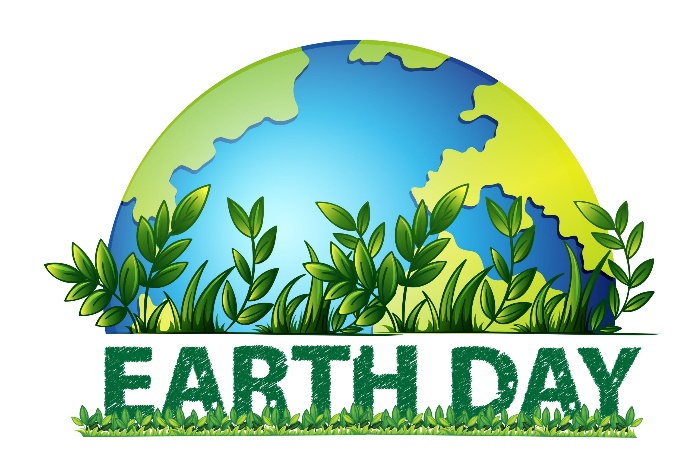 SATURDAY, APRIL 22ND          Early Birds - 8:00 a.m.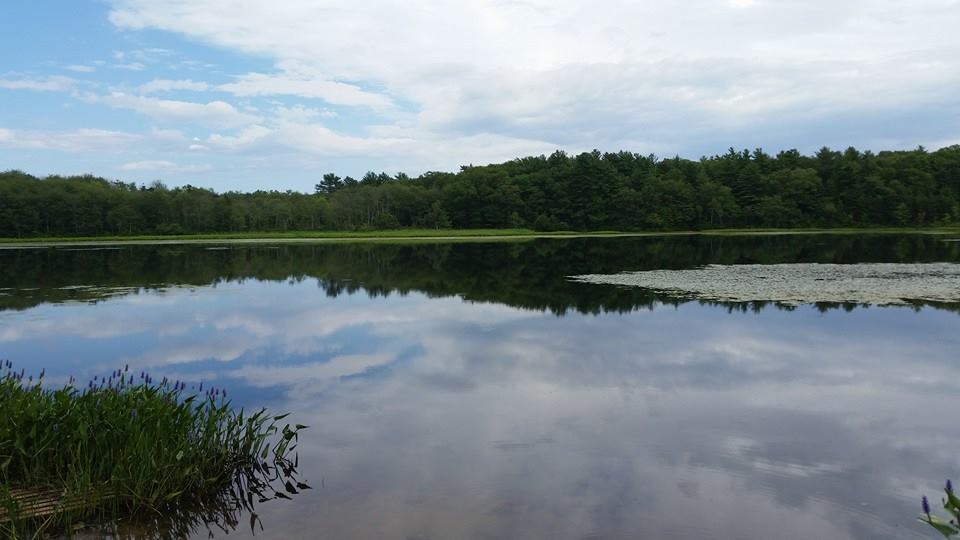      (Come When You Can) GUSHEE POND(LOCATED OFF TITICUT ROAD)JOIN US AND BE PART OF THE SOLUTION                         RAYNHAM TOGETHER MAKES                        RAYNHAM STRONG!(Any extra rakes, shovels, etc. appreciated)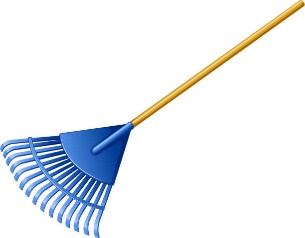 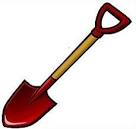 